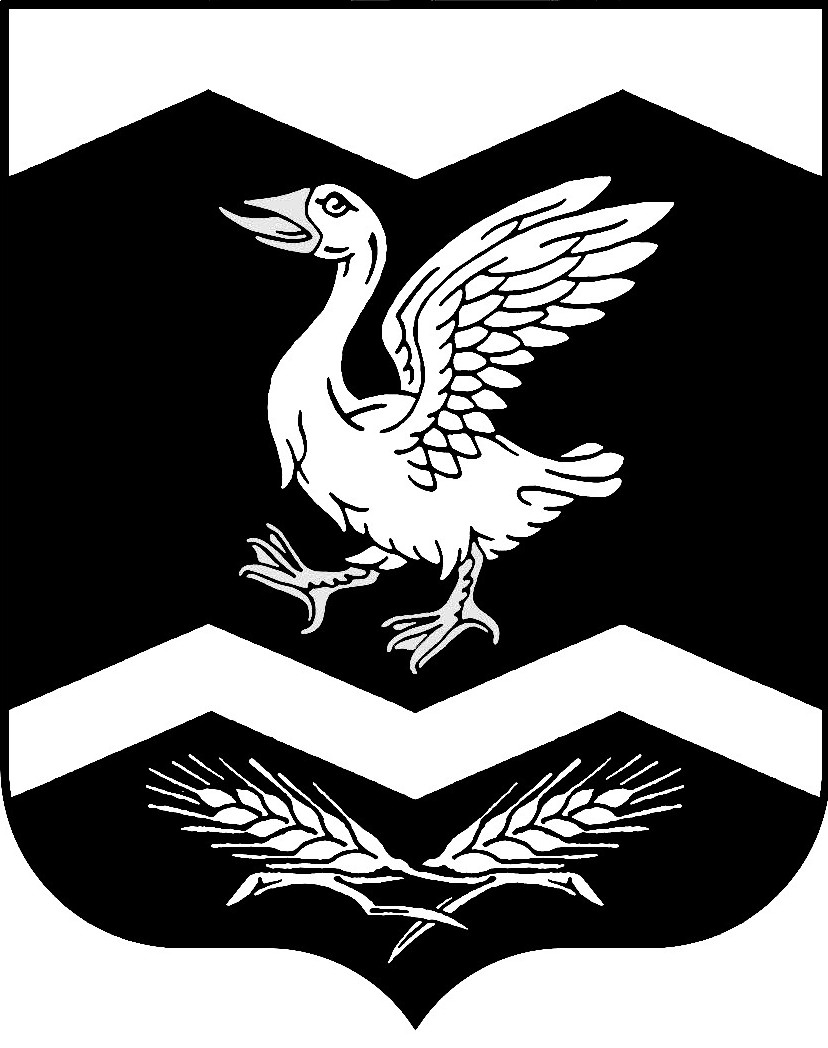 КУРГАНСКАЯ ОБЛАСТЬШАДРИНСКИЙ РАЙОНАДМИНИСТРАЦИЯ  КРАСНОМЫЛЬСКОГО СЕЛЬСОВЕТАРАСПОРЯЖЕНИЕ От  14. 05. 2019 г.  №  10         с.КрасномыльскоеОб утверждении Положения о проведении конкурсов на звания «Дом образцового содержания»,«Лучшая территория», «Лучший цветник». В соответствии с Федеральным законом от 06.10.2006г. № 131-ФЗ «Об общих принципах организации местного самоуправления в Российской Федерации, в целях  повышения уровня чистоты и благоустройства территорий Красномыльского сельсовет, стимулирования инициатив граждан, развития творческой активности и привлечения жителей Красномыльского сельсовета к участию в мероприятиях по благоустройству территорий  по  месту жительства  РАСПОРЯЖАЮСЬ:1. Организовать на территории Красномыльского  сельсовета с 05 мая по 25 июня 2019 года проведение конкурсов на звание  «Дом образцового содержания»;  «Лучшая территория»;«Лучший цветник».2. Утвердить:2.1 состав конкурсной комиссии по подведению итогов конкурсов на звания: «Дом образцового содержания», «Лучшая территория», «Лучший цветник». (далее конкурсная комиссия)  (приложение № 1). 2.2 положение о проведении конкурса на звание « Дом образцового содержания» (приложение № 2). 2.3 положение о проведении конкурса на звание  «Лучшая территория»  (приложение № 3).2.4 положение о проведении конкурса на звание «Лучший цветник» (приложение №4).3. Конкурсной комиссии подвести итоги конкурсов на звания: «Дом образцового содержания», «Лучшая территория», «Лучший цветник» до празднования З45-летия села Красномыльское, которое состоится 29 июня 2019 года.   Награждение и чествование победителей выше указанных конкурсов проводить в торжественной обстановке.4. Распоряжение обнародовать на информационном стенде в Администрации Красномыльского сельсовета, а также разместить  на официальном сайте Администрации Красномыльского сельсовета в сети Интернет.           5. Контроль за выполнением данного распоряжения  оставляю за собой.              Глава Красномыльского сельсовета:                                                   Г.  А. СтародумоваПриложение № 1к постановлению администрации Красномыльского сельсовета от 14.05.2019 г. № 10Об утверждении Положения о проведении конкурсов на звания«Дом образцового содержания»,«Лучшая территория», «Лучший цветник».СОСТАВконкурсной комиссии по подведению итогов конкурсов на звания«Дом образцового содержания»,«Лучшая территория», «Лучший цветник»Положение о проведении конкурса на звание«Дом образцового содержания»Цель конкурса         Конкурс на звание «Дом образцового содержания» (далее конкурс) проводится администрацией Красномыльского сельсовета  в рамках празднования юбилея 345-летия села Красномыльское в целях совершенствования форм работы с населением по месту жительства, улучшения условий проживания населения Красномыльского сельсовета.Участники конкурса:              В конкурсе принимают участие собственники индивидуальных домовладений Красномыльского сельсовета.3. Порядок проведения конкурса         3.1 Конкурс на звание «Дом образцового содержания»проводится с 5 мая по 25 июня 2019 года до празднования юбилея 345-летия села Красномыльское.          3.2. Конкурсная комиссия по проведению итогов конкурса определяет победителя конкурса по следующим критериям: Состояние  благоустройства придомовой территории:         наличие зеленых насаждений, клумб;         состояние изгороди;         своевременная уборка твердых бытовых отходов, листвы, уничтожение сорной растительности, покос травы по периметру всего участка.Состояние  благоустройства внутридомовой территории:         наличие зеленых насаждений, клумб, разновидности зеленых насаждений;         своевременная уборка твердых бытовых отходов, листвы, уничтожение сорной растительности, покос травы.         Архитектурный ландшафт жилого дома:         состояние фасада здания;         наличие на фасаде аншлага и номерного знака.4. Подведение итогов конкурса         4.1. Выполнение требования выше перечисленных в пункте 3.2 раздела 3, оценивается по десятибалльной шкале (от 1 до 10 баллов).         4.2. Итоги конкурса подводятся конкурсной комиссией по подведению итогов конкурса до празднования  юбилея 345-летия села Красномыльское.         4.3. Награждение победителей конкурса на звание «Дом образцового содержания» производится в торжественной обстановке на праздновании  юбилея села 29 июня 2019 года с вручением живых цветов, табличек «Дом образцового содержания», денежной премией (либо ценных подарков) в следующих размерах:            1-я премия – 2000руб.            2-я премия – 1500 руб.            3-я премия –  1000 руб.                                                                                                                                           Приложение № 3к постановлению администрации Красномыльского сельсовета от 14.05.2019 № 10Об утверждении Положения о проведении конкурсов на звания«Дом образцового содержания»,«Лучшая территория», «Лучший цветник».Положение о проведении конкурса на звание«Лучшая территория»1. Цель конкурса         Конкурс на звание «Лучшая территория » (далее конкурс) проводится администрацией Красномыльского сельсовета в рамках празднования юбилея 345-летия села Красномыльское в целях: обеспечения активного участия населения в санитарной уборке территории Красномыльского сельсовета;совершенствования форм работы с населением по месту жительства; улучшения условий проживания населения Красномыльского сельсовета.         2. Участники конкурса          В конкурсе принимают участие жители избирательных округов Красномыльского сельсовета. Организацию жильцов на участие в конкурсе обеспечивают депутаты Красномыльской сельской Думы (по согласованию).3. Порядок проведения конкурса:         3.1 Конкурс на звание «Лучшая территория » проводится с 5 мая по 25 июня 2019 года до празднования юбилея 345-летия села Красномыльское.          3.2. Конкурсная комиссия по подведению итогов определяет победителя конкурса по следующим критериям:         3.2.1. Лучшей признается территория:         1) активно работавшая по наведению санитарного порядка и благоустройству территории;         2) регулярно проводившая субботники;         3) добившаяся наилучших результатов на своей территории в:         ремонте и содержании домов, покраске, побелке оград и домов;         поддержании в надлежащем состоянии уличного адресного хозяйства (наличие аншлагов, номерных знаков на домах и строениях);         высадке деревьев, кустарников, цветов;         ликвидации сорной растительности;          4)имеющих на своей территории наибольшее количество домов образцового порядка, детских площадок.                  4. Подведение итогов      4.1. Выполнение выше перечисленных требований оценивается по десятибалльной шкале (от 1 до 10 баллов).      4.2. Итоги конкурса подводятся конкурсной комиссией по подведению итогов конкурса до празднования юбилея 345-летия села Красномыльское.     4.3. Награждение победителей конкурса на звание «Лучшая территория» производится в торжественной обстановке на праздновании  юбилея села 29 июня 2019 года с вручением живых цветов, денежной премией в следующих размерах:              1-я премия – 3000 руб.     2-я премия – 2000 руб.     3-я премия – 1000 руб.                     Управляющий делами                   Администрации сельсовета                                                         Е. Н. ШавринаПриложение № 4к постановлению администрации Красномыльского сельсовета от 14.05.2019 г. № 10Об утверждении Положения о проведении конкурсов на звания«Дом образцового содержания»,«Лучшая территория», «Лучший цветник».Положение о проведении конкурса на звание «Лучший цветник»Цель конкурса         Конкурс на звание «Лучший цветник» (далее конкурс) проводится администрацией Красномыльского сельсовета  в рамках празднования юбилея 345-летия села Красномыльское в целях совершенствования форм работы с населением по месту жительства, улучшения условий проживания населения Красномыльского сельсовета.         Участники конкурса              В конкурсе принимают участие жители  Красномыльского сельсовета.3. Порядок проведения конкурса         3.1 Конкурс на звание «Лучший цветник»проводится с 5 мая по 25 июня 2019 года до празднования юбилея 345-летия села Красномыльское.          3.2. Конкурсная комиссия по проведению итогов конкурса определяет победителя конкурса по следующим критериям: - оригинальность дизайна и оформления клумбы; - наличие многоцветия; - уход и содержание клумбы в течение всего периода. 4.Подведение итогов конкурса         4.1. Выполнение требования выше перечисленных в пункте 3.2 раздела 3 оценивается по десятибалльной шкале (от 1 до 10 баллов).         4.2. Итоги конкурса подводятся конкурсной комиссией по подведению итогов конкурса до празднования  юбилея 345-летия села Красномыльское.         4.3. Награждение победителей конкурса на звание «Лучший цветник» производится в торжественной обстановке на праздновании  юбилея села 29 июня 2019 года с вручением живых цветов, денежной премией( либо ценных подарков) в следующих размерах:            1-я премия – 1000руб.            2-я премия – 700 руб.            3-я премия –  500 руб.                    Управляющий делами                   Администрации сельсовета                                                           Е. Н. ШавринаСтародумова ГалинаАнатольевна- глава Красномыльского сельсовета, председатель комиссии;Алексеева Елена Александровна- Директор МУК «Красномыльское КДО»;Шаврина ЕленаНиколаевна- управляющий делами администрации Красномыльского сельсовета, секретарь комиссии.Члены комиссии:Члены комиссии:Иванова КлавдияНиколаевна- председатель Совета ветеранов сельсовета, ( по согласованию)Обухова Наталья Ивановнакассир администрации Красномыльского сельсовета;Мурзина ЛюдмилаЮрьевна- заместитель директора ООО «Рассвет» по экономике, ( по согласованию);Кочурова Елена Юрьевна- социальный педагог МКОУ «Красномыльская СОШ», ( по согласованию);Спицына Нина  Андреевна- учитель МОУ «Красномыльская средняя общеобразовательная школа», (по согласованию);Черных Лидия Анатольевна- представитель общественности (по согласованию).Управляющий деламиАдминистрации сельсовета                                          Е. Н. Шаврина                                                                                                                             Приложение № 2к постановлению администрации Красномыльского сельсовета от 14.05.2019 № 10Об утверждении Положения о проведении конкурсов на звания«Дом образцового содержания»,«Лучшая территория», «Лучший цветник».  Управляющий делами Администрации сельсовета                                                    Е. Н. Шаврина